Publicado en  el 08/08/2014 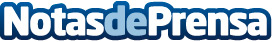 Magüi Mira, Premio Ceres 2014 a la Mejor DirectoraEl jurado de la tercera edición de los Premios Ceres ha decidido, por unanimidad, conceder el Premio Ceres 2014 a la Mejor Dirección de Escena a Magüi Mira por su dirección de Kathie y el hipopótamo, de Mario Vargas Llosa, y En el estanque dorado, de Ernest Thompson.Datos de contacto:Nota de prensa publicada en: https://www.notasdeprensa.es/magui-mira-premio-ceres-2014-a-la-mejor_1 Categorias: Artes Escénicas Premios http://www.notasdeprensa.es